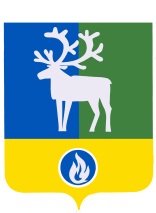 БЕЛОЯРСКИЙ РАЙОНХАНТЫ-МАНСИЙСКИЙ АВТОНОМНЫЙ ОКРУГ - ЮГРААДМИНИСТРАЦИЯ  БЕЛОЯРСКОГО РАЙОНАПРОЕКТПОСТАНОВЛЕНИЕот «___»__________2018 года                                                                                         № _____О внесении изменений в приложение к постановлению администрации Белоярского района  от 30 ноября 2017 года № 1144П о с т а н о в л я ю:1. Внести в приложение «Административный регламент предоставления муниципальной услуги «Выдача задания и разрешения на проведение работ по сохранению объектов культурного наследия местного (муниципального) значения, расположенных на территории Белоярского района» к постановлению администрации Белоярского района от 30 ноября 2017 года № 1144 «Об утверждении административного регламента предоставления муниципальной услуги «Выдача заданий и разрешений на проведение работ по сохранению объектов культурного наследия местного (муниципального) значения, расположенных на территории Белоярского района» следующие изменения:1) подпункт 2.7.2 пункта 2.7 раздела 2 дополнить абзацем следующего содержания:«- представления документов и информации, отсутствие и (или) недостоверность которых не указывались при первоначальном отказе в приеме документов, необходимых для предоставления муниципальной услуги, либо в предоставлении муниципальной услуги, за исключением следующих случаев:а) изменение требований нормативных правовых актов, касающихся предоставления муниципальной услуги, после первоначальной подачи заявления о предоставлении муниципальной услуги;б) наличие ошибок в заявлении о предоставлении муниципальной услуги и документах, поданных заявителем после первоначального отказа в приеме документов, необходимых для предоставления муниципальной услуги, либо в предоставлении муниципальной услуги и не включенных в представленный ранее комплект документов;в) истечение срока действия документов или изменение информации после первоначального отказа в приеме документов, необходимых для предоставления муниципальной услуги, либо в предоставлении муниципальной услуги;г) выявление документально подтвержденного факта (признаков) ошибочного или противоправного действия (бездействия) должностного лица органа, предоставляющего муниципальную услугу, при первоначальном отказе в приеме документов, необходимых для предоставления муниципальной услуги, либо в предоставлении муниципальной услуги, о чем в письменном виде за подписью руководителя органа, предоставляющего муниципальную услугу, уведомляется заявитель, а также приносятся извинения за доставленные неудобства.».2) в разделе 5:а) в подпункте 3 подпункта 5.2.1 слова «документов, не предусмотренных» заменить словами «документов или информации либо осуществления действий, представление или осуществление которых не предусмотрено»;б) подпункт 5.2.1 дополнить подпунктом 10 следующего содержания:	«10) требование у заявителя при предоставлении муниципальной услуги документов или информации, отсутствие и (или) недостоверность которых не указывались при первоначальном отказе в приеме документов, необходимых для предоставления муниципальной услуги, либо в предоставлении муниципальной услуги, за исключением случаев, предусмотренных пунктом 4 части 1 статьи 7 Федерального закона от 27 июля 2010 года № 210-ФЗ «Об организации предоставления государственных и муниципальных услуг»;	в) пункт 5.7 дополнить подпунктами 5.7.3, 5.7.4 следующего содержания:«5.7.3. В случае признания жалобы подлежащей удовлетворению в ответе заявителю, указанном в подпункте 5.7.1 настоящего Административного регламента, дается информация о действиях, осуществляемых органом, предоставляющим муниципальную услугу, в целях незамедлительного устранения выявленных нарушений при оказании муниципальной услуги, а также приносятся извинения за доставленные неудобства и указывается информация о дальнейших действиях, которые необходимо совершить заявителю в целях получения муниципальной услуги.5.7.4. В случае признания жалобы не подлежащей удовлетворению в ответе заявителю, указанном в подпункте 5.7.1 настоящего Административного регламента, даются аргументированные разъяснения о причинах принятого решения, а также информация о порядке обжалования принятого решения.»2. Опубликовать настоящее постановление в газете «Белоярские вести. Официальный выпуск».3. Настоящее постановление вступает в силу после его официального опубликования.4. Контроль за выполнением постановления возложить на заместителя главы по социальным вопросам Белоярского района Сокол Н.В.  Глава Белоярского района                                                                                     С.П. Маненков